Polarity Verband Deutschland e.V.            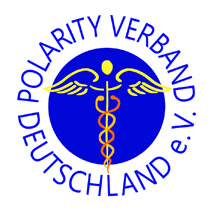 WEBVORLAGE PROFILKONTAKTDATENAUSBILDUNGSSTANDIch habe meinen Abschluss: in der Polarity Grundausbildung    □in der Polarity Fachausbildung      □Weitere: ZU MEINER PERSONSCHWERPUNKTE IN DER POLARITY-ARBEITWEITERE ANGEBOTEHINWEIS: Der Platz ist nicht limitiert. Du kannst einfach in das Dokument schreiben. Aufzählungspunkte sind der Übersicht halber empfehlenswert. Hast du ein neues Foto von dir? Dann schicke das Dokument + Bild bitte an: vorstand@polarity-verband.de und stellvertretender.vorsitz@polarity-verband.deName, VornameGeburtsdatumBerufsbezeichnungPrivatPraxisStraßePLZ, OrtLandFestnetzHandyFaxEmailWebsite